Российская ФедерацияИркутская областьАДМИНИСТРАЦИЯМуниципальноГО образованиЯ «Боханский район»ПостановлениеП О С Т А Н О В Л Я Ю: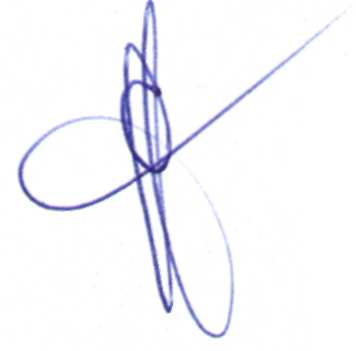 Мэр МО «Боханский район»                                                       С.А. СерёдкинПриложение №1к постановлению администрации муниципального образования «Боханский район»от 19 марта 2015 г. № 262СОСТАВкомиссии по координации действий по борьбе с лесными пожарами на территории МО «Боханский район» Иркутской областиПриложение №2к постановлению администрации муниципального образования «Боханский район»от 19 марта 2015 г. № 262СОСТАВкомиссии по проведению проверки юридических и физических лиц, задействованных в тушении лесных пожаров (ОГАУ Ангарское лесопожарное объединение и арендаторы лесных участков) Приложение №3к постановлению администрации муниципального образования «Боханский район»от 19 марта 2015 г. № 262П Л А Нмероприятийпо организации работы по охране лесов от пожаровв пожароопасном сезоне 2015 года«19»03.2015г.№262п. Бохан«О мерах по охране лесов от пожаров в 2015 году»На основании статьи 15 Федерального закона от 06.10.2003 года №131-ФЗ «Об общих принципах организации местного самоуправления в Российской Федерации», статьи 7 Федерального закона от 21.12.1994 года №68-ФЗ «О Защите населения и территорий от чрезвычайных ситуаций природного и техногенного характера, в соответствии со статьями 19, 30, 34, 37 Федерального закона от 21 декабря 1994 года №69-ФЗ «О пожарной безопасности», статьями 51, 52,53 Лесного кодекса Российской Федерации от 04.12.2006 года, в целях обеспечения мероприятий по предупреждению чрезвычайных ситуаций в пожароопасный период 2015 года на территории района, руководствуясь ч. 1 ст. 20 Устава МО «Боханский район»Утвердить состав комиссии по координации действий по борьбе с лесными пожарами на территории МО «Боханский район» (Приложение №1).Утвердить состав комиссии по проведению проверки юридических и физических лиц, задействованных в тушении лесных пожаров (ОГАУ Ангарское лесопожарное объединение и арендаторы лесных участков) (Приложение №2).Комиссии по проведению проверки юридических и физических лиц, задействованных в тушении лесных пожаров:Провести проверку ОГАУ Ангарское лесопожарное объединение (Хомколов В.П.), ООО «Лес Ресурс» (Селецкий М.А.), ООО «Лесстрой» (Давыдова Р.П.), ООО «Алисья» (Гергенова В.Н.), ИП «Сыромятников» (Сыромятников Д.Н.) и ИП «Артемцев А.А.» (Артемцев А.А.); Акт проверки предоставить в КЧС и ПБ в срок до 07 апреля 2015 года. Утвердить План совместных мероприятий по обеспечению охраны лесов от пожаров в 2015году в Боханском районе (Приложение  № 3).Рекомендовать главам сельских поселений Боханского района в соответствии с законодательством: Осуществить переподготовку из состава ДПД; Организовать работу с гражданами и организациями по соблюдению ими требований пожарной безопасности, недопущению поджогов сухой травы, стерни, мусора; Определить места вывоза мусора, бытовых отходов; Осуществить подготовку и обеспечить содержание в готовности необходимых сил и средств для защиты территорий в случае возникновения чрезвычайных ситуаций, связанных с пожарами; При наступлении высокой пожарной опасности в лесах, более 2-х лесных пожаров в сутки, вводить на территории МО особый противопожарный режим. Информировать население о ведении на территории района режимов ограничивающих доступ в лесные массивы, с привлечением районной газеты «Сельская правда», газеты «Муниципальный вестник» и использованием системы громкого речевого уличного оповещения населения. При введении особого противопожарного режима разработать комплекс агитационно-профилактических мероприятий (листовки, беседы), направленных на снижение пожаров. Рекомендовать территориальному отделу Агентства лесного хозяйства Иркутской области по Кировскому лесничеству (Карнаухов М.А.) совместно с МО МВД России «Боханский» (Таров Л.И.), ГО ЧС и ПБ администрации МО «Боханский район» (Кабанов С.В); ПЧ-44 (по охране п. Бохан) (Мантыков Л.Д); отделом надзорной деятельности УОБО (Сахаров С.А.); ОГАУ Ангарское лесопожарное объединение (Хомколов В.П.) и главами сельских поселений района:В период схода снежого покрова, с учётом местных условий и метеорологического прогноза по согласованию с органами местного самоуправления обеспечить выполнение профилактических выжиганий. Совместить с профилактическими выжиганиями практические занятия и тренировки по отработке тактики и технологий тушения лесных пожаров, при этом привлекать в лесопожарные формирования лиц, использующих леса;До начала пожароопасного периода разработать и организовать совместно с отделом надзорной деятельности по УОБО выполнение мероприятий по предотвращению неконтролируемых сельскохозяйственных палов и других выжиганий на земельных участках, непосредственно примыкающих к лесам;Обеспечить взаимодействие с территориальным отделом надзорной деятельности по УОБО ГУ МЧС России по Иркутской области и прокуратурой Боханского района по вопросам выявления лиц, виновных в возникновении лесных пожаров, и привлечения их к ответственности, для чего своевременно информировать их по всем фактам возникших лесных пожаров;Разработать и реализовать комплекс агитационно - профилактических и пропагандистских мер, направленных на привлечение граждан и широких слоев общественности к проблеме борьбы с лесными пожарами с привлечением органов печати и использованием системы громкого речевого уличного оповещения населения;Составить графики проверок, согласовать с прокуратурой и обеспечить соблюдение Правил пожарной и санитарной безопасности в лесах: вдоль автомобильных дорог, линий электропередач, связи;При введении на территории района или сельского поселения противопожарного режима течение пожароопасного сезона принять участие в организации контрольно-пропускных постов на дорогах, ведущих в лесные массивы;Обеспечить проведение необходимого комплекса организационно-технических мероприятий, направленных на усиление охраны лесов от пожаров. Принимать необходимые меры по своевременному  обнаружению и ликвидации возникающих лесных пожаров, привлекать   в установленном порядке для тушения специализированные    лесопожарные службы, лесопользователей и другие организации,  задействованные в Плане тушения лесных пожаров 2015 года на территории Боханского района, утвержденного, руководителем агентства Иркутской области от 29.01.2015 года. Привлечение дополнительных сил и средств на тушение лесных пожаров осуществлять в соответствии с порядком «Привлечение населения, работников организаций и техники для тушения лесных пожаров». В период чрезвычайной пожарной опасности обеспечить координацию действий всех организаций, привлекаемых для тушения лесных пожаров независимо от их организационно-правовой формы. Рекомендовать МО МВД России «Боханский» (Таров Л.И.) совместно с территориальным отделом АЛХ Иркутской области по  Кировскому лесничеству (Карнаухов М.А.) организовать оперативные группы из числа работников внутренних дел и государственных лесных инспекторов для выявления виновников возникновения лесных пожаров и привлечения их к ответственности. Районному управлению образования (Мунхоева Д.Ч) в срок до 15 мая 2015 года в общеобразовательных учреждениях и детском оздоровительном лагере «Чайка», с учащимися и персоналом провести дополнительные занятия по изучению мер пожарной безопасности в быту и местах отдыха, с проведением практической отработки эвакуации детей из оздоровительного лагеря. Начальнику отдела сельского хозяйства администрации МО «Боханский район» (Григорьев М.М.) и руководителям сельскохозяйственных предприятий района разработать план-график контролируемых сельскохозяйственных палов, и в срок до 31 марта 2015 года предоставить их в Кировское лесничество и ЕДДС администрации МО «Боханский район». Рекомендовать начальнику Александровского участка Иркутского филиала «Дорожная служба Иркутской области» (Мутуков А.П.): Не проводить сжигание сухостоя, валежника, порубочных остатков, древесных и иных отходов в полосах отвода автомобильных дорог, проходящих через лесные массивы. Определить места сбора и вывоза сухостоя, валежника, порубочных остатков, древесных и иных отходов. Рекомендовать начальнику Боханского РЭС (Харитонов А.М.) обеспечить недопущение захламления просек линий электропередач, а также произвести окапывание опор линий электропередач.Рекомендовать арендаторам лесных участков (Селецкий М.А., Давыдова Р.П., Гергенова В.Н., Сыромятников Д.Н., Артемцев А.А.):До наступления пожароопасного периода провести вакцинацию от клещевого энцефалита лицам задействованных в тушении лесных пожаров, согласно Планов тушения пожаров;До начала пожароопасного периода подготовить технику и таборное имущество, согласно проектов освоения лесов. Данное постановление подлежит официальному опубликованию в районной газете «Сельская правда». Контроль за выполнением настоящего постановления оставляю за собой.Подготовил:Подготовил:Главный специалист ГО ЧС и ПБС.В. КабановСогласовано:Согласовано:Первый заместитель мэраС.М. УбугуноваЗаместитель мэра по социальным вопросамА.Л. ВерхозинДиректор территориального отдела Агентства лесного хозяйства Иркутской области по Кировскому лесничеству М.А. КарнауховНачальник ПЧ-44 (по охране п. Бохан)Л.Д. МантыковНачальник юридического отделаИ.С. Романченко№ п/пФамилия, Имя, ОтчествоДолжностьСахаров Степан АлександровичЗаместитель начальника отдела надзорной деятельности УОБО подполковник внутренней службыМамонцев Николай ВикторовичЗаместитель директора ТОАЛХ «Кировское лесничество»ГергеновИгорь МихайловичГлавный государственный инспектор Гостехнадзора по Боханскому районуКабанов Степан ВладимировичГлавный специалист ГО ЧС и ПБ администрации МО «Боханский район»№ п/пФамилия, Имя, ОтчествоДолжностьСахаров Степан АлександровичЗаместитель начальника отдела надзорной деятельности УОБО подполковник внутренней службыМамонцев Николай ВикторовичЗаместитель директора ТОАЛХ «Кировское лесничество»ГергеновИгорь МихайловичГлавный государственный инспектор Гостехнадзора по Боханскому районуКабанов Степан ВладимировичГлавный специалист ГО ЧС и ПБ администрации МО «Боханский район»ЗамбаловаТатьяна ВладимировнаПомощник прокурора Боханского района№ п/пМероприятияСроки исполненияОтветственныеисполнителиОбеспечить соблюдение условий договоров аренды лесных участков арендаторами в части соблюдения требований охраны лесов от пожаров.В течениепожароопасногосезона.Арендаторы.Обеспечить готовность и провести проверки подготовки к пожароопасному сезону всех юридических и физических лиц, задействованных в  планах тушения лесных пожаров. При этом обратить особое внимание на профессиональную подготовку личного состава лесопожарных команд, проведение обучения и инструктажей по технике безопасности, на состояние противопожарного оборудования и техники, наличие запасов ГСМ, продуктов питания, таборного имущества. Проконтролировать обеспеченность указанных команд спецодеждой, средствами индивидуальной и коллективной защиты, лесопожарным инвентарем, средствами связи.До 01.04.2015годаКировское лесничество; ОГАУ Ангарское лесопожарное объединениеРазработать и согласовать «План совместных мероприятий органов государственной власти и правоохранительных органов по обеспечению охраны лесов от пожаров в 2015 году в Иркутской области.До 20.02.2015 годаКировское лесничество;МВД России «Боханский»;ГО ЧС и ПБ администрацииПроводить инструктажи по Правилам пожарной безопасности в лесах с ответственными лицами, проводящими на лесных участках в составе земель лесного фонда разовые работы и мероприятия.ПостоянноОГАУ Ангарское лесопожарное объединениеОбеспечить проведение проверок за соблюдением лицами, использующими леса, Правил пожарной безопасности в лесах. Лиц, виновных в нарушении требований Правил пожарной безопасности в лесах, привлекать к административной ответственности.В течение годаКировское лесничествоМВД России» Боханский»ГО и ЧС администрацииС учётом местных условий и метеорологического прогноза по согласованию с органами местного самоуправления обеспечить выполнение профилактических выжиганий. Совместить с профилактическими выжиганиями практические занятия и тренировки по отработке тактики и технологий тушения лесных пожаров, при этом привлекать лесопожарные формирования лиц, использующих леса.В период схода снежного покрова.ОГАУ Ангарское лесопожарное объединение Совместно с администрации района, органами МЧС обеспечить выполнение комплекса мероприятий по защите от лесных пожаров населенных пунктов, производственных объектов и противопожарному обустройству участков леса, непосредственно примыкающих к ним.До начала пожароопасного сезона.Кировское лесничество;ПЧ-44 (по охране п.Бохан)Главы администраций МООрганизовать переподготовку и обучение уполномоченных  должностных лиц лесничеств по вопросам составления протоколов о лесных пожарах и порядке их передачи в территориальные отделы УНД ГУ МЧС России по Иркутской области.До 01.04. 2015 годаКировское лесничествоРазработать и организовать совместно с отделами надзорной деятельности  МЧС России по Иркутской области выполнение мероприятий по предотвращению неконтролируемых сельскохозяйственных палов и других выжиганий на земельных участках, непосредственно примыкающих к лесам.До начала пожароопасного сезона.Кировское лесничество;МВД России «Боханский»;ГО ЧС и ПБ администрацииОбеспечить взаимодействие с территориальными отделами УНД ГУ МЧС России по Иркутской области и прокуратурой районов области по вопросам выявления лиц, виновных в возникновении лесных пожаров, и привлечения их к ответственности, для чего своевременно информировать  их по всем фактам возникших лесных пожаров. В необходимых случаях обеспечить своевременную доставку следственно-оперативных групп к местам лесных пожаров для проведения качественного дознания и расследования.В течение годаОГАУ Ангарское лесопожарное объединение;Кировское лесничество;МВД России «Боханский»;ПЧ-44 (по охране п. Бохан)ГО ЧС и ПБ администрацииОрганизовать переподготовку и обучение лесопожарных команд ПХС по тактике и технологии тушения лесных пожаров, действиям в экстремальных ситуациях, технике безопасности при тушении лесных пожаров.До 01.04. 2015 годаОГАУ Ангарское лесопожарное объединение;АрендаторыПривести в готовность имеющихся пожарно-химические станции, доукомплектовать их до норм обеспечения за счет технических средств, имеющихся в лесхозах.До 01.04. 2015 годаОГАУ (лесхозы); ОГАУ Ангарское лесопожарное объединениеРазработать графики патрулирования территории лесного фонда. До 01.04. 2015 годаОГАУ Ангарское лесопожарное объединениеСоздать запас ГСМ, продуктов питания, таборного имущества, средств связи и оповещения, и средств индивидуальной защиты.До 01.04. 2015 годаОГАУ (лесхозы); ОГАУ Ангарское лесопожарное объединение;АрендаторыОбеспечить наймы временных пожарных сторожей на пожароопасный период.До начала пожароопасного сезонаОГАУ Ангарское лесопожарное объединениеПри наступлении высокой пожарной опасности в лесах, незамедлительно вносить в органы государственной власти субъекта РФ предложения по ограничению доступа населения в леса. Информировать население о введении на территориях режимов ограничивающих доступ в лесные массивы.В течение пожароопасного сезонаКировское лесничество;Главы администраций МОПроконтролировать разработку и утверждение лесопользователями планов противопожарных мероприятий на 2015 год.До 27.03.2015 годаКировское лесничествоРазработать и реализовать комплекс агитационно-профилактических и пропагандистских мер, направленных на привлечение граждан и широких слоев общественности к проблеме борьбы с лесными пожарами с привлечением органов печати, радио и телевидения.В течение годаКировское лесничество;ОГАУ Ангарское лесопожарное объединение;АрендаторыОбеспечить своевременное и качественное выполнение противопожарных мероприятий в соответствии с доведенными объемами (устройство противопожарных барьеров, уход за противопожарными барьерами, строительство и ремонт дорог противопожарного назначения и др.).В течение годаОГАУ (лесхозы);ОГАУ Ангарское лесопожарное объединение;Арендаторы лесных участковОбеспечить проведение противопожарных совещаний в соответствующих муниципальных образованиях по вопросу предупреждения возникновения лесных пожаров.До начала пожароопасного сезонаТерриториальные подразделения (отделы) агентства лесного хозяйства Иркутской области